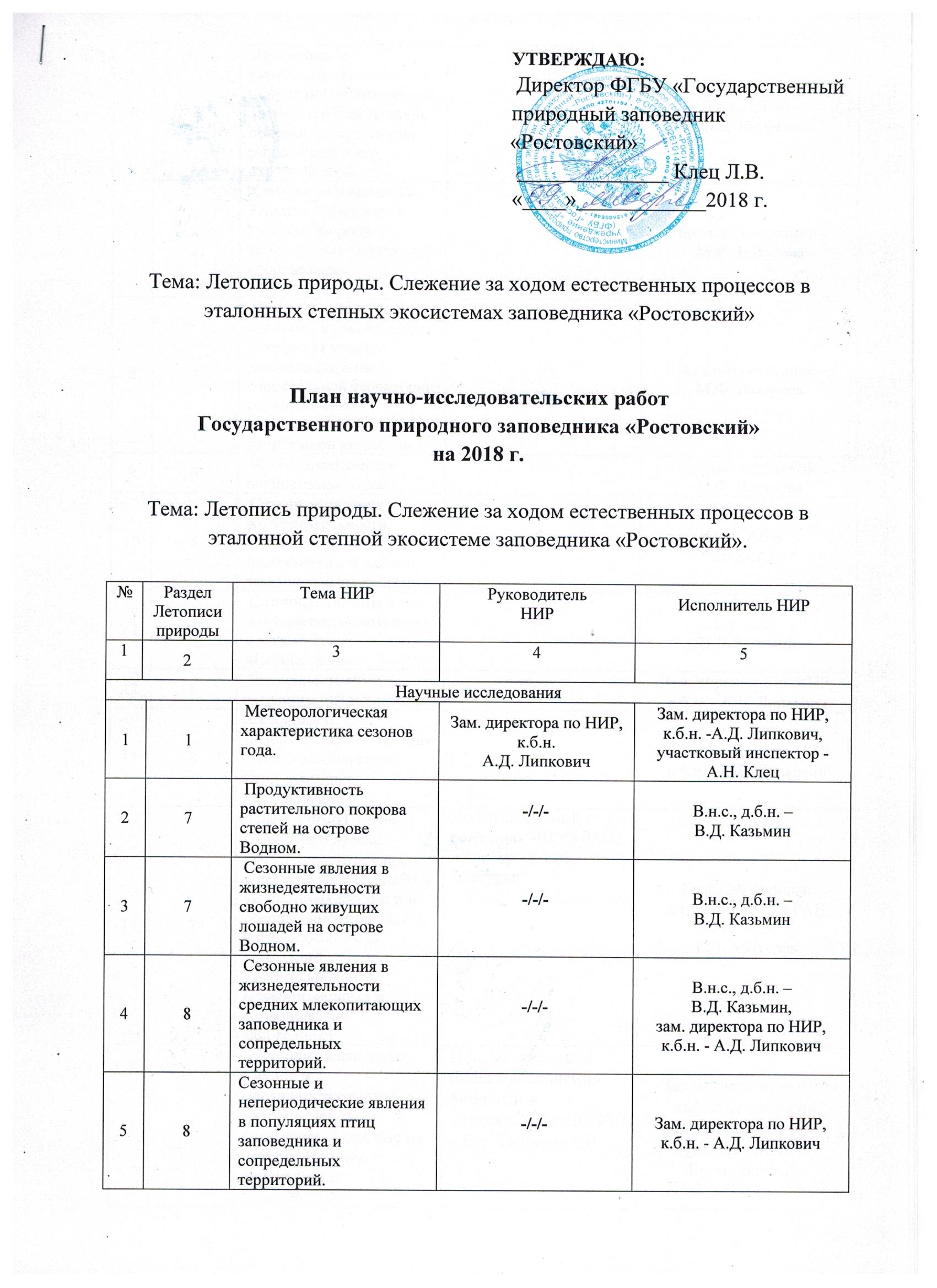 №Раздел Летописи природыТема НИРРуководительНИРИсполнитель НИР1234568 Трофическое взаимодействие популяций обыкновенной лисицы и общественной полевки на территории заповедника и его охранной зоны.-/-/-В.н.с., д.б.н. –В.Д. Казьмин77 Флора и ее изменения. Редкие, реликтовые и эндемичные виды растений заповедника и сопредельных территорий.-/-/-Научный сотрудник –М.Ф. Вакурова87 Сукцессионные процессы в растительном покрове на участке заповедника и на сопредельной территории охранной зоны, подверженной пастбищной дегрессии.-/-/-Научный сотрудник – М.Ф. Вакурова99 Феноклиматическая периодизация года.-/-/-Научный сотрудник – М.Ф. Вакурова108 Сезонные явления в жизнедеятельности кабана, косули, благородного и оленя в заказнике «Цимлянский».-/-/-В.н.с., д.б.н. –В.Д. Казьмин118 Сезонные явления в жизнедеятельности волка в заказнике «Цимлянский».-/-/-В.н.с., д.б.н. –В.Д. Казьмин128 Численность птиц заказника «Цимлянский».-/-/-Зам. директора по НИР, к.б.н. - А.Д. Липкович138 Сезонные и непериодические явления в жизнедеятельности птиц заказника «Цимлянский».-/-/-Зам. директора по НИР, к.б.н. - А.Д. Липкович147 грант РФФИ 15-04-03542  «Кормовое качество растительности в природных пастбищных экосистемах как фактор обеспеченности пищей и жизнеспособности популяций растительноядных млекопитающих» в охранной зоне заповедникаГлавный научный сотрудник ИПЭЭ РАН, д.б.н., проф. Б.Д. АбатуровГлавный научный сотрудник ИПЭЭ РАН, д.б.н., проф. –Б.Д. Абатуров158 Изучение жизненных циклов и пространственного распределения Coleoptera, Carabidae на острове Водном заповедника «Ростовский».И.о. зав. кафедрой биологии академии биологии и биотехнологии ЮФУ, к.б.н. Тихонов А.В.Зав. музеем зоологии кафедры зоологии академии биологии и биотехнологии ЮФУ - Еременко Е.А.№Раздел Летописи природыТема НИРРуководительНИРИсполнитель НИР12345168 Исследование авифауны заповедника и его охранной зоны. (Изучение фаунистического разнообразия муравьёв заповеднике Ростовский на острове Водном.)И.о. зав. кафедрой биологии академии биологии и биотехнологии ЮФУ, к.б.н. Тихонов А.В.И.о. зав. кафедрой биологии академии биологии и биотехнологии ЮФУ, к.б.н. Тихонов А.В. (Аспирант Академии биологии и биотехнологии ЮФУ - А.А. Решетов)178 Изучение динамики социальной структуры популяции одичавших лошадей.Ученый секретарь Научно-исследовательского Зоологического музея МГУ им. М.В. Ломоносова Н.Н. СпасскаяУчёный секретарь Научно-исследовательского Зоологического музея МГУ им. М.В. Ломоносова, к.б.н. -Н.Н. Спасская;Сотр. Московского зоопарка - Щербакова Н.В.; зоолог Научно-исследовательского Зоологического музея МГУ им. М.В. Ломоносова - Ермилина Ю.А., Филлипов А.В.188 Динамика экосистем долины Западного Маныча под влиянием антропогенных и природных факторов.ВрИО Директор ЮНЦ РАНВ.В. СтахеевВ.н.с. ЮНЦ РАН к.б.н. - Стахеев В.Н.,м.н.с., к.б.н., бентолог, начальник экспедиции - Савикин А.И.198 Исследования видового состава и численности грызунов и эктопаразитов долины Маныча. Прогноз эпидемической обстановки.Директор ФКУЗ «Северо-Кавказская противочумна станция» Роспотребнадзора к.м.н. Киреев Ю.Г.Заведующий зоолого-паразитологическимотделом ФКУЗ «Северо-Кавказскаяпротивочумная станция» Роспотребнадзора- Г.А. Берберов202 Химический состав воды в восточном отсеке Пролетарского водохранилища (оз. Маныч-Гудило) в долях ПДК.Директор ФГБУ «Управление водными ресурсами Цимлянского водохранилища» - Ю.С. Нифонов